Заслушав информацию о деятельности Саратовской областной организации Общероссийского Профсоюза образования по защите социально-трудовых прав и интересов работающей и учащейся молодежи, президиум отмечает, что практическая работа областного комитета Профсоюза направлена на обеспечение достойной оплаты труда и стипендиального обеспечения , безопасных , здоровых условий труда и обучения, психологического комфорта, непрерывного профессионального образования молодежи.В соответствии с законодательными актами Саратовской области принимаются меры социальной поддержки молодых педагогов: соблюдаются установленные льготы и гарантии, в два раза увеличилось (с 50 тыс. руб. до 100 тыс. руб.) единовременное пособие прибывшим молодым педагогам в сельские образовательные учреждения; введена стимулирующая выплата, доводящая зарплату молодого педагога до 70% средней номинальной начисленной зарплаты. Молодым педагогам создаются условия для повышения квалификации: прошли курсы повышения квалификации более 1300 чел., получили первую и высшую квалификационную категорию 1663 педагога, обучаются в вузах 486 молодых педагогов. Для молодых классных руководителей установлена выплата в размере 5000руб. Более 600 молодых педагогов и 700 студентов приняли участие в различных конкурсах. Молодые педагоги и студенты- активные участники культурно- массовых и спортивных мероприятий, которые проводятся в области. Активная деятельность молодежи поощряется: 249 молодых педагогов и студентов отмечены грамотами и дипломами, 20 студентов получают профсоюзную стипендию. Молодые педагоги и студенты объединены: активно действует Совет молодых педагогов (руководитель Закирова Е.А.) и студенческий координационный совет (руководитель Раранский И.Д.).Молодые педагоги и обучающиеся - активные участники профсоюзного проекта "Цифровизация Общероссийского профсоюза". Внедрено современное средство идентификации члена Профсоюза через профсоюзный билет или мобильное приложение в первичной профсоюзной организации студентов СГЮА (председатель Раранский И.Д.), объединенной первичной профсоюзной организации ЭМТТ (председатель Трунтова Т.П.), объединенной первичной организации ПКТМ (председатель Спирина О.С.).Все молодые педагоги - члены Профсоюза имеют электронный профсоюзный билет в Базарно-Карабулакском, Калининском, Марксовском, Новоузенском, Перелюбском, Ртищевском и Саратовском районах. В рамках реализуемого проекта Всероссийского движения "Профсоюз- территория здоровья" отмечается наиболее активная работа первичных организаций студентов СГТУ, СГУ, СГЮА, а также  СОПК, ЭМТТ, ППО сотрудников СГУ, СГТУ, которые привлекают молодежь к участию в спортивных соревнованиях, рекламируют ценности физической культуры и здорового образа жизни. Областная организация Профсоюза привлекает молодежь к выполнению проекта "Рука профсоюзной помощи", в рамках которого в текущем году оказана материальная помощь членам Профсоюза, перенесших инфекцию коронавируса на сумму более, чем на 600 тыс. рублей.Работающая молодежь и студенты организовали волонтерское движение по оказанию помощи лицам с коронавирусной инфекцией, людям с ограниченными возможностями.Вместе с тем, не все социальные проблемы молодежной среды, на которые обком Профсоюза обращал внимание властных структур, разрешены:- отдельные педагоги, прибывшие в сельскую местность, лишены единовременной выплаты за проработанные три года, т.к. их специальности не поименованы в постановлении Правительства Саратовской области №567-П от 17.10.2011г.;- более 10 лет не индексировалась стипендия обучающихся СПО, она по- прежнему составляет 400 руб.;- большая часть молодых педагогов принимается на работу в высшие учебные заведения по срочному трудовому договору, что ставит их в ряд самых незащищенных работников;- во многих территориях не разрешена проблема по обеспечению молодых педагогов жильем, в текущем году на частных квартирах проживает 315 молодых учителей;- профсоюзные организации работающих СГТУ, СГЮА не предоставили возможность молодым работникам участвовать в профсоюзном проекте "Цифровизация Общероссийского Профсоюза", т.к. не провели регистрацию членов Профсоюза в электронном реестре.Президиум Комитета Саратовской областной организации Общероссийского Профсоюза образования постановляет:1. Информацию о реализации инновационных проектов и законодательных актов, направленных на защиту социально- трудовых прав и интересов работающей и учащейся молодежи, принять к сведению.2. Правовой инспекции труда Саратовской областной организации Общероссийского Профсоюза образования:- направить обращения в министерство труда и социального развития по внесению в список специальностей для предоставления доплаты молодым специалистам за первые три года работы всех специалистов сельских общеобразовательных учреждений;- обратиться в Правовую инспекцию труда Профсоюза за поддержкой требований о приеме на работу лиц из профессорско-преподавательского состава на неопределенный срок, как и всех работников.3. Президиуму областной организации Профсоюза продолжить переговоры с Правительством области, министерством образования области по вопросам индексации стипендии обучающимся СПО, а так же решению проблем по обеспечению молодых педагогов жильем.4.Обратить внимание председателей профсоюзных организаций работников СГТУ (Мохнев В.А.), СГЮА (Елистратова В.А.) на нарушение уставных требований в части выполнения постановления исполкома Центрального Совета Профсоюза о цифровизации Общероссийского Профсоюза образования.5.Одобрить план работы Саратовского регионального клуба "Молодость" на 2021 год.6. Контроль за выполнением настоящего постановления оставляю за собой.	Председатель							Н.Н. Тимофеев Постановление  президиума № 8 от 22 декабря 2020г.Планработы регионального клуба «Молодость» на 2021год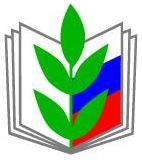 ПРОФСОЮЗ РАБОТНИКОВ НАРОДНОГО ОБРАЗОВАНИЯ И НАУКИ РОССИЙСКОЙ ФЕДЕРАЦИИ(ОБЩЕРОССИЙСКИЙ ПРОФСОЮЗ ОБРАЗОВАНИЯ)САРАТОВСКАЯ ОБЛАСТНАЯ ОРГАНИЗАЦИЯПРЕЗИДИУМ ОБЛАСТНОЙ ОРГАНИЗАЦИИПОСТАНОВЛЕНИЕПРОФСОЮЗ РАБОТНИКОВ НАРОДНОГО ОБРАЗОВАНИЯ И НАУКИ РОССИЙСКОЙ ФЕДЕРАЦИИ(ОБЩЕРОССИЙСКИЙ ПРОФСОЮЗ ОБРАЗОВАНИЯ)САРАТОВСКАЯ ОБЛАСТНАЯ ОРГАНИЗАЦИЯПРЕЗИДИУМ ОБЛАСТНОЙ ОРГАНИЗАЦИИПОСТАНОВЛЕНИЕПРОФСОЮЗ РАБОТНИКОВ НАРОДНОГО ОБРАЗОВАНИЯ И НАУКИ РОССИЙСКОЙ ФЕДЕРАЦИИ(ОБЩЕРОССИЙСКИЙ ПРОФСОЮЗ ОБРАЗОВАНИЯ)САРАТОВСКАЯ ОБЛАСТНАЯ ОРГАНИЗАЦИЯПРЕЗИДИУМ ОБЛАСТНОЙ ОРГАНИЗАЦИИПОСТАНОВЛЕНИЕПРОФСОЮЗ РАБОТНИКОВ НАРОДНОГО ОБРАЗОВАНИЯ И НАУКИ РОССИЙСКОЙ ФЕДЕРАЦИИ(ОБЩЕРОССИЙСКИЙ ПРОФСОЮЗ ОБРАЗОВАНИЯ)САРАТОВСКАЯ ОБЛАСТНАЯ ОРГАНИЗАЦИЯПРЕЗИДИУМ ОБЛАСТНОЙ ОРГАНИЗАЦИИПОСТАНОВЛЕНИЕПРОФСОЮЗ РАБОТНИКОВ НАРОДНОГО ОБРАЗОВАНИЯ И НАУКИ РОССИЙСКОЙ ФЕДЕРАЦИИ(ОБЩЕРОССИЙСКИЙ ПРОФСОЮЗ ОБРАЗОВАНИЯ)САРАТОВСКАЯ ОБЛАСТНАЯ ОРГАНИЗАЦИЯПРЕЗИДИУМ ОБЛАСТНОЙ ОРГАНИЗАЦИИПОСТАНОВЛЕНИЕПРОФСОЮЗ РАБОТНИКОВ НАРОДНОГО ОБРАЗОВАНИЯ И НАУКИ РОССИЙСКОЙ ФЕДЕРАЦИИ(ОБЩЕРОССИЙСКИЙ ПРОФСОЮЗ ОБРАЗОВАНИЯ)САРАТОВСКАЯ ОБЛАСТНАЯ ОРГАНИЗАЦИЯПРЕЗИДИУМ ОБЛАСТНОЙ ОРГАНИЗАЦИИПОСТАНОВЛЕНИЕ
«22» декабря 2020г.
г. Саратов
г. Саратов
г. Саратов
г. Саратов
№8О реализации инновационных проектов и законодательных актов, направленных на защиту социально- трудовых прав и интересов работающей и учащейся молодежиО реализации инновационных проектов и законодательных актов, направленных на защиту социально- трудовых прав и интересов работающей и учащейся молодежиО реализации инновационных проектов и законодательных актов, направленных на защиту социально- трудовых прав и интересов работающей и учащейся молодежиI. Объединяясь - организуемся! Организуясь - помогаем!I. Объединяясь - организуемся! Организуясь - помогаем!I. Объединяясь - организуемся! Организуясь - помогаем!I. Объединяясь - организуемся! Организуясь - помогаем!I. Объединяясь - организуемся! Организуясь - помогаем!I. Объединяясь - организуемся! Организуясь - помогаем!I. Объединяясь - организуемся! Организуясь - помогаем!I. Объединяясь - организуемся! Организуясь - помогаем!Слет молодых педагогов и студентов28-30 сентября28-30 сентября28-30 сентябряОтв. Закирова Е.А., Буряк Н.А.Отв. Закирова Е.А., Буряк Н.А.Организаторы: министерство образования, обком, СОИРОУчастие во II Всероссийском конкурсе социальных проектов региональных СМП на предоставление гранта Общероссийского Профсоюза образования до 20 февралядо 20 февралядо 20 февраляОтв. Закирова Е.А. и  творческая группаОтв. Закирова Е.А. и  творческая группаОрганизаторы: обком, СОИРОРасширенное (выездное) заседание Совета:- Перекличка СМП-О Единых Рекомендациях по установлению на федеральном, региональном и местном уровнях систем оплаты труда работников государственных и муниципальных учреждений на 2021 год-Новое в законодательстве  о молодых специалистах  24 марта 24 марта 24 мартаОтв. СМПОтв. СМПОрганизатор: обкомМежрегиональный уровеньАктивизировать  работу группы  в ВК Создать подкаст «Клуб «Молодость в центре событий»до 15 января 2021гдо 15 января 2021гдо 15 января 2021гОтв. Закирова Е.А., Буряк Н.А.Отв. Закирова Е.А., Буряк Н.А.Организатор: обкомМежрегиональный уровеньЭкскурсионный проект  в Крым, в рамках межмуниципального взаимодействия – в Маркс, в  Вольск.июньиюньиюньОтв. СМПОтв. СМПОрганизатор: обкомМежмуниципальный уровеньПринять участие в акции «Вступай в Профсоюз!»По плану обкомаПо плану обкомаПо плану обкомаОтв. СМПОтв. СМПОрганизатор: обкомПроведение  акции «Профсоюзный диктант»29 апреля29 апреля29 апреляОтв. СМПОтв. СМПМежрегиональный уровеньОрганизация СМП  или молодежных комиссий в  образовательных организациях. Весь периодВесь периодВесь периодОтв.  члены СоветаОтв.  члены СоветаОрганизаторы – Местные организации ПрофсоюзаПринять участие в подготовке  и награждении конкурсантов из числа молодых специалистов в  региональных профессиональных  и профсоюзных конкурсах:«Лидер в Профсоюзе»Молодой профсоюзный лидер «Педагогический дебют»«Учитель года»«Воспитатель года»«Мой первый учитель»«Сердце отдаю детям»Учитель здоровья РоссииПрофи – 21 векУчитель-психологУчитель-дефектологпо плану  по плану  по плану  Совет клубаСовет клубаОрганизатор: министерство образования Саратовской области, СОИРОРегиональный уровеньПринять участие в областном конкурсе КВН  «Созвездие молодых талантов»март март март Совет клубаСовет клубаОрганизатор: СОИРОРегиональный уровень9.Региональный фестиваль молодых талантов «В кругу друзей» в г. Балаково. март март мартСовет клубаОтв. Гайворонский Д.В.Совет клубаОтв. Гайворонский Д.В.Организатор:Балаковская городская организация ПрофсоюзаРегиональный уровеньОрганизовать участие молодежи в  первомайских профсоюзных  мероприятиях (митинги, челлендж и др.)маймаймайЧлены СоветаЧлены СоветаОрганизатор - обком Молодежная семейная акция ко Дню семьимаймаймайОтв.Закирова Е.А.Отв.Закирова Е.А.Организатор: Совет клубаПрофсоюзный квиз.февральфевральфевральОтв.Закирова Е.А.Отв.Закирова Е.А.Организатор: Совет клубаII. Правовое просвещение и правовая поддержкаII. Правовое просвещение и правовая поддержкаII. Правовое просвещение и правовая поддержкаII. Правовое просвещение и правовая поддержкаII. Правовое просвещение и правовая поддержкаII. Правовое просвещение и правовая поддержкаII. Правовое просвещение и правовая поддержкаII. Правовое просвещение и правовая поддержкаПровести рейд«Как живешь, молодой педагог?»Провести рейд«Как живешь, молодой педагог?»Сентябрь-октябрь Сентябрь-октябрь Сентябрь-октябрь СМПОрганизатор: Саратовская областная организация ПрофсоюзаПровести муниципальные  профсоюзные школы для молодых педагогов.Провести муниципальные  профсоюзные школы для молодых педагогов.Время каникулВремя каникулВремя каникулСМПОрганизаторы: местные организации Профсоюза«Правовой ликбез» в рамках семинаров в СОИРО«Правовой ликбез» в рамках семинаров в СОИРОпостояннопостояннопостоянноОтветственные: правовые инспекторы обкомаIII. Учимся, общаемся, дружим!III. Учимся, общаемся, дружим!III. Учимся, общаемся, дружим!III. Учимся, общаемся, дружим!III. Учимся, общаемся, дружим!III. Учимся, общаемся, дружим!III. Учимся, общаемся, дружим!III. Учимся, общаемся, дружим!Принять участие в работе  Школы молодого профсоюзного лидера при Совете Федерации профсоюзных организаций Саратовской областиПринять участие в работе  Школы молодого профсоюзного лидера при Совете Федерации профсоюзных организаций Саратовской областиПринять участие в работе  Школы молодого профсоюзного лидера при Совете Федерации профсоюзных организаций Саратовской областиСроки уточняютсяСроки уточняютсяЧлены Совета клубаПредседатели муниципальных советов молодых педагогов Организатор:Совет Федерации профсоюзных организаций Саратовской области18.Принять участие во Всероссийских, региональных и межрегиональных форумах и школах (Всероссийская педагогическая школа, «Таир-2019», тренинг - лагерь).Принять участие во Всероссийских, региональных и межрегиональных форумах и школах (Всероссийская педагогическая школа, «Таир-2019», тренинг - лагерь).Принять участие во Всероссийских, региональных и межрегиональных форумах и школах (Всероссийская педагогическая школа, «Таир-2019», тренинг - лагерь).АпрельИюньиюльАпрельИюньиюльЧлены СоветаПредседатели местных организаций ПрофсоюзаОрганизатор:ЦС ПрофсоюзаIV. Спорт и здоровьеIV. Спорт и здоровьеIV. Спорт и здоровьеIV. Спорт и здоровьеIV. Спорт и здоровьеIV. Спорт и здоровьеIV. Спорт и здоровьеIV. Спорт и здоровье19.Участие  в областной спартакиадеУчастие  в областной спартакиадеУчастие  в областной спартакиадефевральфевральЗакирова Е.А. секция спортаОрганизатор: обкомРегиональный уровень20.Подготовка видеоуроков по ФИЗИЧЕСКОЙ КУЛЬТУРЕПодготовка видеоуроков по ФИЗИЧЕСКОЙ КУЛЬТУРЕПодготовка видеоуроков по ФИЗИЧЕСКОЙ КУЛЬТУРЕв течение годав течение годасекция спортаОрганизатор: клуб «Молодость»21.Конкурс СМП по реализации творческих проектов на тему спорта и здоровьяКонкурс СМП по реализации творческих проектов на тему спорта и здоровьяКонкурс СМП по реализации творческих проектов на тему спорта и здоровьяв течение годав течение годаЗакирова Е.А.секция спортаОрганизатор: клуб «Молодость»22.Проведение «Уроков здоровья» с ветеранами  педагогического трудаПроведение «Уроков здоровья» с ветеранами  педагогического трудаПроведение «Уроков здоровья» с ветеранами  педагогического трудав течение годав течение годаЗакирова Е.А.секция спортаОрганизатор: клуб «Молодость»23.Челлендж «Я и моя спортивная семья»Челлендж «Я и моя спортивная семья»Челлендж «Я и моя спортивная семья»в День физкультурника14 августав День физкультурника14 августаЗакирова Е.А.секция спортаОрганизатор: клуб «Молодость»24.Участие во Всероссийской спартакиаде.Участие в областной зимней и летней спартакиадахУчастие во Всероссийской спартакиаде.Участие в областной зимней и летней спартакиадахУчастие во Всероссийской спартакиаде.Участие в областной зимней и летней спартакиадахпо плану ЦСпо плану ЦСЗакирова Е.А.секция спортаОрганизатор: обкомВсероссийский уровеньV. Участие в проекте «Развитие кадрового потенциала системы образования Саратовской области»V. Участие в проекте «Развитие кадрового потенциала системы образования Саратовской области»V. Участие в проекте «Развитие кадрового потенциала системы образования Саратовской области»V. Участие в проекте «Развитие кадрового потенциала системы образования Саратовской области»V. Участие в проекте «Развитие кадрового потенциала системы образования Саратовской области»V. Участие в проекте «Развитие кадрового потенциала системы образования Саратовской области»V. Участие в проекте «Развитие кадрового потенциала системы образования Саратовской области»V. Участие в проекте «Развитие кадрового потенциала системы образования Саратовской области»25.Принять участие в Неделе педагогического образования и  конкурсе СГУ «Шаг в профессию»Принять участие в Неделе педагогического образования и  конкурсе СГУ «Шаг в профессию»Принять участие в Неделе педагогического образования и  конкурсе СГУ «Шаг в профессию»мартмартЧлены Совета Организатор: СГУ им. Н.Г. Чернышевского Межрегиональный уровень26.Продолжить работу молодых педагогов по пропаганде профессии  «учитель» среди школьников Продолжить работу молодых педагогов по пропаганде профессии  «учитель» среди школьников Продолжить работу молодых педагогов по пропаганде профессии  «учитель» среди школьников Весь периодВесь периодСМПОрганизаторы: СОИРО, Вольский педагогический колледж,  УМЦ27.Продолжить  работу по наполнению  рубрики «Молодежь Профсоюза» (о лучших педагогах и профсоюзных активистах) в группе Саратовский клуб «Молодость» в  ВКПродолжить  работу по наполнению  рубрики «Молодежь Профсоюза» (о лучших педагогах и профсоюзных активистах) в группе Саратовский клуб «Молодость» в  ВКПродолжить  работу по наполнению  рубрики «Молодежь Профсоюза» (о лучших педагогах и профсоюзных активистах) в группе Саратовский клуб «Молодость» в  ВКВесь периодВесь периодСМПОрганизатор: обком28.Участие в семинаре СОИРО «Расписание на послезавтра»Участие в семинаре СОИРО «Расписание на послезавтра»Участие в семинаре СОИРО «Расписание на послезавтра»сентябрьсентябрьСМПОрганизатор: СОИРО29.Участие в мероприятии  СОИРО «Посвящение в профессию»Участие в мероприятии  СОИРО «Посвящение в профессию»Участие в мероприятии  СОИРО «Посвящение в профессию»сентябрьсентябрьСМПОрганизатор: СОИРО